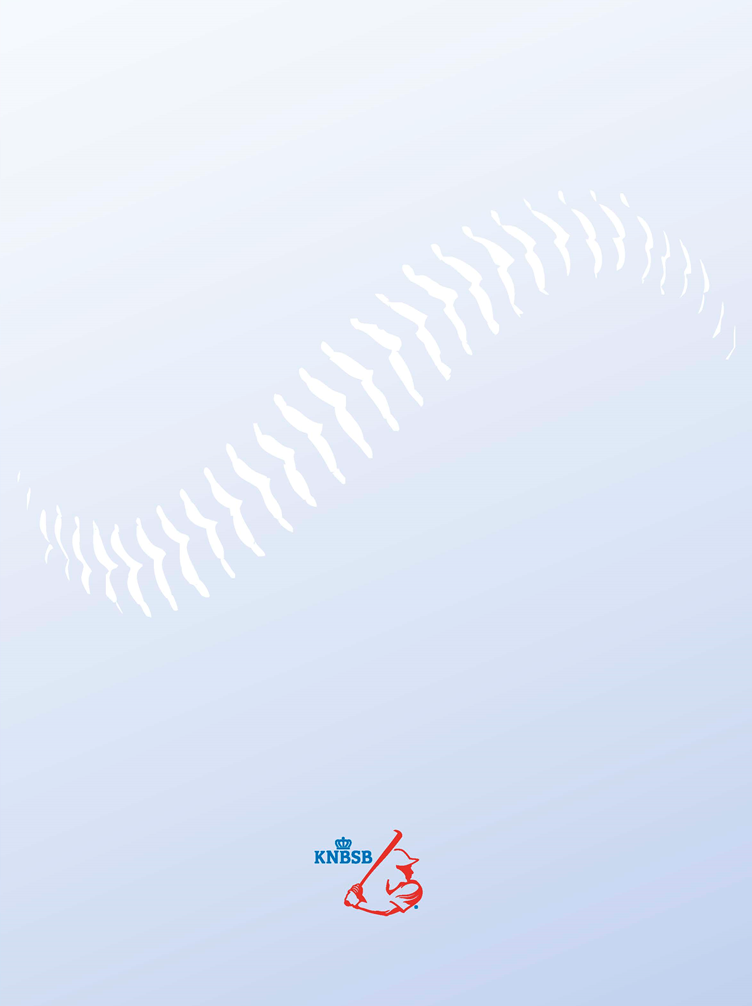 1.1	BurgerschapscompetentieVerklaring burgerschapscompetentieHierbij verklaart Naam:			…………………………………………………………Voornamen:		…………………………………………………………Geboortedatum:	…………………………………………………………Geboorteplaats:	…………………………………………………………kennis genomen te hebben van de inhoud van de gedragscode voor begeleiders bij honkbal en softbal en deze bij het uitoefenen van zijn/haar functie bij de KNBSB te zullen naleven.Datum:	…………………….Plaats:	…………………….Handtekening:	…………………………………..CompetentiescanWerkblad Honk-/softbaltrainer/coach 1 Competentiescan, POP en PAP Geef aan welke competenties u nu al wel(+)/niet(-) of een beetje (±) beheerst.Geef zo mogelijk bij toelichting bij ‘wel’ een voorbeeld en bij ‘niet’ een vraag/opmerking. Vervolg: hoe nu verder?Conclusies NaamAdresVerenigingPraktijkbegeleiderLeercoachExpertDatum  Begeleiden van sporters+, - of ±ToelichtingIk motiveer, stimuleer en enthousiasmeer sportersIk luister naar sportersIk gebruik heldere en begrijpelijke taal naar sportersIk spreek sporters aan op hun (sport)gedragIk bewaak (en zie toe op) hygiëne en verzorgingIk bewaak (en zie toe) op veiligheidGeven van trainingen+, - of ±Toelichting Ik volg aanwijzingen van de verantwoordelijke honk-/softbaltrainer/coach opIk voer de trainingsvoorbereiding uitIk zorg dat materialen en hulpmiddelen beschikbaar zijnIk draag bij aan het bereiken van het doel van de trainingIk pas indien nodig oefening aan op sporters en omstandigheden Ik doe oefeningen op correcte wijze voor of maak gebruik van goed voorbeeld van sporterIk geef aanwijzingen aan sportersIk controleer of sporters de opdrachten goed uitvoerenIk maak mijzelf verstaanbaarIk kies positie afgestemd op de oefeningIk leg uit en pas relevante (spel)regels toeIk zorg dat sporters zich aan de (spel)regels houdenBegeleiden bij wedstrijden+, - of ±Toelichting Ik zorg dat de sporters op tijd aanwezig zijn op de plaats van de wedstrijd(en)Ik zorg dat materiaal in orde isIk geef sporters aanwijzingen met betrekking tot wedstrijdIk verzorg reglementaire zaken voor en na de wedstrijdIk zorg dat sporters zich aan regels houdenIk vang sporters na afloop opAssisteren bij activiteiten+, - of ±Toelichting Ik maak gebruik van een draaiboekIk assisteer op aanwijzing van de verantwoordelijkeIk stel mij probleemoplossend op Ik werk samen met andere begeleidersIk help bij de voorbereiding van de activiteitIk help bij de uitvoering van de activiteit Ik participeer in de evaluatie van de activiteitBurgerschap+, - of ±Toelichting Ik ga correct om met alle betrokkenenIk kom afspraken naIk houd mij aan de beroepscodeIk vertoon voorbeeldgedrag op/rond de sportlocatieIk ga vertrouwelijk om met persoonlijke informatieLeren +, - of ±Toelichting Ik reflecteer op mijn handelen Ik vraag feedback Beschrijf de werkzaamheden waaraan u extra aandacht wilt besteden. Dit is mijn persoonlijk ontwikkelingsplan (POP).Dit zijn de opdracht(en) en workshops die hierop gericht zijn en die ik ga doen/volgen. Persoonlijk actie plan (PAP).Bespreek de door u ingevulde werkzaamheden en vervolg met uw leercoach. Trek samen conclusies en schrijf die op.Bespreek de door u ingevulde werkzaamheden en vervolg met uw leercoach. Trek samen conclusies en schrijf die op.Persoonlijke conclusies (PAP)Reactie leercoach